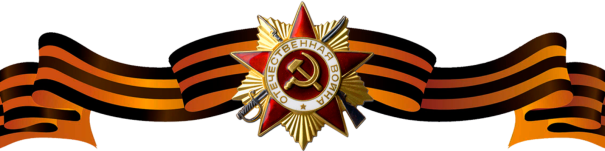 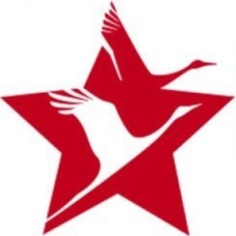 Преснов Николай ВасильевичПреснов Николай ВасильевичПреснов Николай Васильевич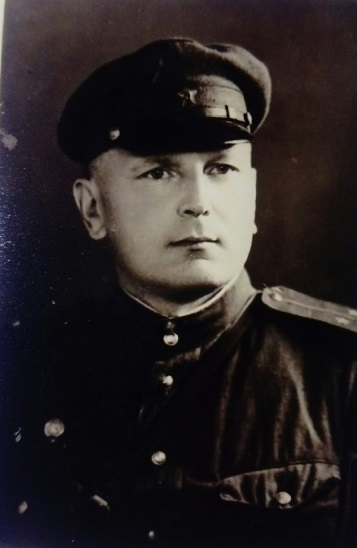 Годы жизни (дата рождения)19171917Место рожденияДеревня Козицыно Арефинского района Ярославской областиДеревня Козицыно Арефинского района Ярославской областиЗваниелейтенантлейтенантДолжностьНачальник учетно-операционного отделения полевого армейского артиллерийского склада №1145Начальник учетно-операционного отделения полевого армейского артиллерийского склада №1145Место призыва, дата призыва10.02.1942 Рыбинским РВК, Ярославская области10.02.1942 Рыбинским РВК, Ярославская областиМеста службы4-й Украинский фронт4-й Украинский фронтРанения и контузииНагражденияОрден Красной Звезды№: 12/н от: 25.05.1945За период работы начальником учетно-операционного отделения полевого армейского артиллерийского склада №1145  организовал качественный учет, своевременно оформлял все документы по приему и отпуску имущества.Орден Отечественной войны II  степени (06.04.1985)